Publicado en Valencia el 08/06/2016 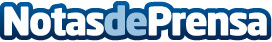 ADEIV-ACADE, SALVEM 0-3 y FSIE convocan una concentración en defensa de la Educación Infantil en la Comunidad ValencianaBajo el lema 'Por una solución negociada para el futuro de los centros de Educación Infantil y de sus miles de trabajadores', las organizaciones convocantes llaman a participar en el acto que reivindica la viabilidad de la actual red de centros de educación infantil y el mantenimiento del empleo en el sectorDatos de contacto:ADEIV-ACADE, SALVEM 0-3, FSIE629250635Nota de prensa publicada en: https://www.notasdeprensa.es/adeiv-acade-salvem-0-3-y-fsie-convocan-una Categorias: Nacional Educación Valencia http://www.notasdeprensa.es